Российские соревнования по танцевальному спортуОткрытый рейтинг СТС МОСпортивно-массовое мероприятиеКубковые и суперкубковые соревнования проводятся отдельно для соло и для пар без деления на возраста.Открытый Рейтинг СТС МО(В соответствии с положением о Рейтинговых соревнованиях СТС МО)Классовые соревнования – по закрытому классу.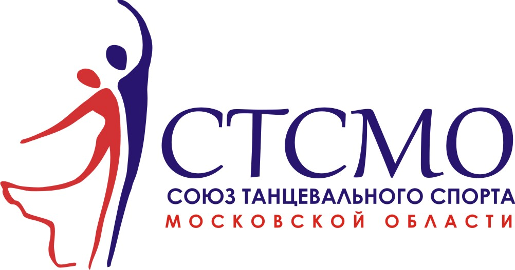 Всероссийская федерация танцевального спорта и акробатического рок-н-ролла  Союз танцевального спорта Московской областиДата  проведения:05 ноября 2017 г. (воскресенье)Организатор:Президиум СТС МОМесто  проведения:г. Москва, ТЗ «DeeClub»Проезд:Москва, Пятницкое ш., д. 3. ТЦ «Пятница», 3-й этаж.Правила  проведения:В  соответствии с  Правилами ФТСАРР, СТС МО и Положением о рейтинговых соревнованиях СТС МО.Условия участия пар:Проезд, проживание, питание  за  счёт  командирующих организаций.НаграждениеФиналисты во всех возрастных категориях награждаются дипломами, призёры - медалями, победители – кубками.Судьи:Члены  коллегии  судей ФТСАРР и СТС МО, по приглашению организаторов турнира и Президиума СТС МО.Регистрация:На соревновании: по классификационным книжкам, паспортам или свидетельствам о рождении. Начало регистрации за 1,5 часа, окончание -  за 0,5 часа до начала соревнований.Регистрационный взнос:Не выше нормативов, установленных Правилами ФТСАРР.Допуск  тренеров:Бесплатно, по списку тренеров, пары которых заняты в турнире.№КатегорияПрограммаВозрастРегистрацияНачало1Н-3 Соло и ПарыКубок W, C, PСуперкубок 3 танцаW,C,PДети-1 9 лет и моложе / Дети-2 10-11 лет07:30 – 08:3009:002Н-4 Соло и ПарыКубок W, S, C, JСуперкубок 4 танцаW,S,C,JДети-1 9 лет и моложе / Дети-2 10-11 лет08:30 – 09:3010:003Н-5, Н-6 Соло и ПарыКубок W, V, Q, S, C, JСуперкубок 5 танцев,Суперкубок 6 танцевW,Q,S,C,JДети-1 9 лет и моложе / Дети-2 10-11 лет09:30 – 10:3011:00№№РегистрацияНачало1 отделение1 отделение1 отделение1 отделение1 отделение1 отделение1Дети-1 Е класс, 6 танцев4Дети-2 Е класс, 6 танцев11:00 – 12:3013:002Дети-1 Е класс, ST5Дети-2 Е класс, ST11:00 – 12:3013:003Дети-1 Е класс, LA6Дети-2 Е класс, LA11:00 – 12:3013:007Юниоры-1 Е класс, 6 танцев10Юниоры-2 D класс, 8 танцев11:00 – 12:3013:008Юниоры-1 Е класс, ST11Юниоры-2 D класс, ST11:00 – 12:3013:009Юниоры-1 Е класс, LA12Юниоры-2 D класс, LA11:00 – 12:3013:0013Юниоры-2 Е класс, 6 танцев11:00 – 12:3013:002 отделение2 отделение2 отделение2 отделение2 отделение2 отделение14Дети-1, 6 танцев17Дети-2 D класс, 8 танцев14:00 – 15:3015:3015Дети-1, ST18Дети-2 D класс, ST14:00 – 15:3015:3016Дети-1, LA19Дети-2 D класс, LA14:00 – 15:3015:3020Юниоры-1 D класс, 8 танцев23Юниоры-2 С класс, 10 танцев14:00 – 15:3015:3021Юниоры-1 D класс, ST24Юниоры-2 C класс, ST14:00 – 15:3015:3022Юниоры-1 D класс, LA25Юниоры-2 C класс, LA14:00 – 15:3015:3026Взрослые + Молодежь до С класса, 10 танцев14:00 – 15:3015:303 отделение3 отделение3 отделение3 отделение3 отделение3 отделение27Юниоры-1 C класс, 10 танцев30Дети-2, 8 танцев16:00 – 17:3018:0028Юниоры-1 C класс, ST31Дети-2, ST16:00 – 17:3018:0029Юниоры-1 C класс, LA32Дети-2, LA16:00 – 17:3018:0033Юниоры-2 В класс, ST35Взрослые + Молодежь до В класса, ST16:00 – 17:3018:0034Юниоры-2 В класс, LA36Взрослые + Молодежь до В класса, LA16:00 – 17:3018:004 отделение4 отделение4 отделение4 отделение4 отделение4 отделение37Юниоры-2, 10 танцев40Юниоры-1, 10 танцев17:30 – 19:0019:3038Юниоры-2, ST41Юниоры-1, ST17:30 – 19:0019:3039Юниоры-2, LA42Юниоры-1, LA17:30 – 19:0019:3043Взрослые, 10 танцев46Молодежь, 10 танцев17:30 – 19:0019:3044Взрослые, ST47Молодежь, ST17:30 – 19:0019:3045Взрослые, LA48Молодежь, LA17:30 – 19:0019:30Внимание участникам соревнований Открытого рейтинга СТСМО.Президиум СТСМО информирует Вас о новых специальных условиях участия пар в соревнованиях по открытому классу:пары возрастной категории Дети-1 Е класса участвуют в соревнованиях по открытому классу с 50%-ной оплатой стартового взноса при условии участия в соревнованиях по своему классу;пары возрастной категории Дети-2 Е и D классов участвуют в соревнованиях по открытому классу с 50%-ной оплатой стартового взноса при условии участия в соревнованиях по своему классу;пары возрастной категории Юниоры-1 и Юниоры-2 Е, D и С классов участвуют в соревнованиях по открытому классу с 50%-ной оплатой стартового взноса при условии участия в соревнованиях по своему классу;пары возрастной категории Взрослые и Молодежь D, С и В классов участвуют в соревнованиях по открытому классу с 50%-ной оплатой стартового взноса при условии участия в соревнованиях по своему классу.